ВХОДНО НИВО – VI КЛАС – Първа групаИме:................................................................................. Клас:............. №...........Задачи с прозвучаване на музика:1. Кой е музикалният инструмент?                                                               1 т................................................................2. Какъв е оркестърът?                                                                                     1 т................................................................3. Кой е танцът?                                                                                                  1 т................................................................Задачи без прозвучаване на музика:4. От коя група са инструментите:                                                                 4 т.ТРОМПЕТ - .............................................ТРИАНГЕЛ - ...................................................ВИОЛОНЧЕЛО - ............................................ФЛЕЙТА  - ............................................................5. Какво знам за Родопската фолклорна област:                                        3 т.Характерен инструмент- .......................................Танц- ......................................................................Песен- .....................................................................6. Свържете песента с фолклорната област, от която е:                          2 т.ПУСТОНО ЛУДО И МЛАДО                                     ПИРИНСКА ОБЛАСТДЕВОЙЧЕ БЕЛО, ЦЪРВЕНО, ДЖАНЪМ                 РОДОПСКА ОБЛАСТ7. Свържете песента с нейната музикална форма:                                  1 т.ЕДНА БЪЛГАРСКА РОЗА                  ПРОСТА ЕДНОДЕЛНА                                                              ПРОСТА ДВУДЕЛНА8. Кой е авторът на Химна на РБългария?                                                  1 т.А)  ЦВЕТАН РАДОСЛАВОВБ)  ДОБРИ ХРИСТОВВ)  ПАНАЙОТ ПИПКОВ9. Коя схема е на музикалната форма рондо?                                         1 т.А)                    Б) 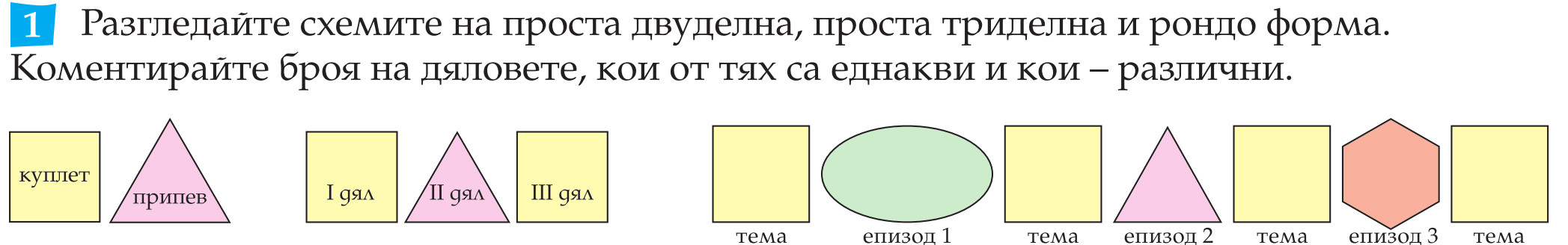 ВХОДНО НИВО – VI КЛАС – Втора групаИме:................................................................................. Клас:............. №...........Задачи с прозвучаване на музика:1. Кой е музикалният инструмент?                                                               1 т................................................................2. Какъв е оркестърът?                                                                                     1 т................................................................3. Кой е танцът?                                                                                                  1 т................................................................Задачи без прозвучаване на музика:4. От коя група са инструментите:                                                                 4 т.ТУБА  - .............................................ПИАНО - ...................................................ВИОЛА  - ............................................КЛАРИНЕТ - ............................................................5. Какво знам за Пиринската фолклорна област:                                          3 т.Характерен инструмент - .......................................Танц- .........................................................................Песен- .......................................................................6. Свържете песента с фолклорната област, от която е:                                2 т.РИПНИ, КАЛИНКЕ                                                      ТРАКИЙСКА ОБЛАСТМАРИ, МАРИЙКО                                                      РОДОПСКА ОБЛАСТ7. Свържете песента с нейната музикална форма:                                        1 т.ХИМН НА РБЪЛГАРИЯ                       ПРОСТА ЕДНОДЕЛНА                                                                ПРОСТА ДВУДЕЛНА8. Кой е композиторът на „Химн на св. св. Кирил и Методий“?                    1 т.А)  ЦВЕТАН РАДОСЛАВОВБ)  ДОБРИ ХРИСТОВВ)  ПАНАЙОТ ПИПКОВ9. Коя е схемата на простата триделна форма?                                                 1 т. А)               Б)                      10. В коя фолклорна област се пее предимно с исов глас?                              1 т........................................................................11. Как се нарича бавна протяжна песен, която няма размер:                      1 тА) ПРИСПИВНАБ) БЕЗМЕНЗУРНАВ) РИТМИЧНА12. Отбележете на картата Тракийската, Родопската и Пиринската фолклорни области:            3 т.      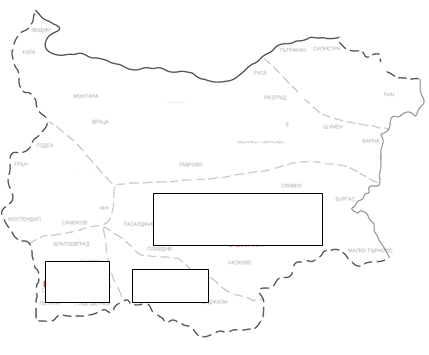 Скала за оценяване:                 Общ брой точки:                                                Оценка:                 Учител:                                                                 Ученик:10. В коя фолклорна област са съхранени нестинарските игри?                                         1 т.........................................................................11. Кой български народен танц е в размер 7/8 А:                                                                 1 т.А) ПРАВО ХОРОБ) РЪЧЕНИЦАВ) ДАЙЧОВО ХОРО12. Отбележете на картата Тракийската, Родопската и Пиринската фолклорни области:                      3 т.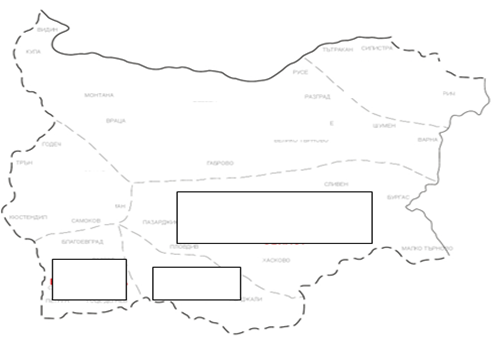 Скала за оценяване:                 Общ брой точки:                                                Оценка:                 Учител:                                                                 Ученик:Бр. точкиОценкаОт 17 до 20Отличен 6От 13 до 16Мн. добър 5От 9 до 12Добър 4От 6 до 8Среден 3От 0 до 5Слаб 2Бр. точкиОценкаОт 17 до 20Отличен 6От 13 до 16Мн. добър 5От 9 до 12Добър 4От 6 до 8Среден 3От 0 до 5Слаб 2